Student Name: ___________________________________________________ Grade: ___________________Additional Related Post-Secondary OpportunitiesAdditional Related Post-Secondary OpportunitiesAdditional Related Post-Secondary OpportunitiesAdditional Related Post-Secondary OpportunitiesThis program of study can serve as a guide along with other career planning materials as learners continue on a career path.  Courses listed within this program are only recommended coursework and should be individualized to meet each learner’s education and career goals.This program of study can serve as a guide along with other career planning materials as learners continue on a career path.  Courses listed within this program are only recommended coursework and should be individualized to meet each learner’s education and career goals.This program of study can serve as a guide along with other career planning materials as learners continue on a career path.  Courses listed within this program are only recommended coursework and should be individualized to meet each learner’s education and career goals.This program of study can serve as a guide along with other career planning materials as learners continue on a career path.  Courses listed within this program are only recommended coursework and should be individualized to meet each learner’s education and career goals.This program of study can serve as a guide along with other career planning materials as learners continue on a career path.  Courses listed within this program are only recommended coursework and should be individualized to meet each learner’s education and career goals.This program of study can serve as a guide along with other career planning materials as learners continue on a career path.  Courses listed within this program are only recommended coursework and should be individualized to meet each learner’s education and career goals.This program of study can serve as a guide along with other career planning materials as learners continue on a career path.  Courses listed within this program are only recommended coursework and should be individualized to meet each learner’s education and career goals.This program of study can serve as a guide along with other career planning materials as learners continue on a career path.  Courses listed within this program are only recommended coursework and should be individualized to meet each learner’s education and career goals.This program of study can serve as a guide along with other career planning materials as learners continue on a career path.  Courses listed within this program are only recommended coursework and should be individualized to meet each learner’s education and career goals.This program of study can serve as a guide along with other career planning materials as learners continue on a career path.  Courses listed within this program are only recommended coursework and should be individualized to meet each learner’s education and career goals.This program of study can serve as a guide along with other career planning materials as learners continue on a career path.  Courses listed within this program are only recommended coursework and should be individualized to meet each learner’s education and career goals.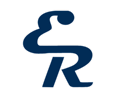 El Reno High School091034050El Reno High School09103405023 Units or sets of competencies are required to meet state graduation requirements.  4 English, 3 Math, 3 Laboratory Science, 3 History/S.S., 2 Foreign Language or 2 Computer Science, 1 Additional Unit, 1 Fine Arts or Speech, 6 Electives, and Personal Financial Literacy Requirement & CPR/AED Requirement. Courses with * are required.  23 Units or sets of competencies are required to meet state graduation requirements.  4 English, 3 Math, 3 Laboratory Science, 3 History/S.S., 2 Foreign Language or 2 Computer Science, 1 Additional Unit, 1 Fine Arts or Speech, 6 Electives, and Personal Financial Literacy Requirement & CPR/AED Requirement. Courses with * are required.  23 Units or sets of competencies are required to meet state graduation requirements.  4 English, 3 Math, 3 Laboratory Science, 3 History/S.S., 2 Foreign Language or 2 Computer Science, 1 Additional Unit, 1 Fine Arts or Speech, 6 Electives, and Personal Financial Literacy Requirement & CPR/AED Requirement. Courses with * are required.  23 Units or sets of competencies are required to meet state graduation requirements.  4 English, 3 Math, 3 Laboratory Science, 3 History/S.S., 2 Foreign Language or 2 Computer Science, 1 Additional Unit, 1 Fine Arts or Speech, 6 Electives, and Personal Financial Literacy Requirement & CPR/AED Requirement. Courses with * are required.  23 Units or sets of competencies are required to meet state graduation requirements.  4 English, 3 Math, 3 Laboratory Science, 3 History/S.S., 2 Foreign Language or 2 Computer Science, 1 Additional Unit, 1 Fine Arts or Speech, 6 Electives, and Personal Financial Literacy Requirement & CPR/AED Requirement. Courses with * are required.  23 Units or sets of competencies are required to meet state graduation requirements.  4 English, 3 Math, 3 Laboratory Science, 3 History/S.S., 2 Foreign Language or 2 Computer Science, 1 Additional Unit, 1 Fine Arts or Speech, 6 Electives, and Personal Financial Literacy Requirement & CPR/AED Requirement. Courses with * are required.  23 Units or sets of competencies are required to meet state graduation requirements.  4 English, 3 Math, 3 Laboratory Science, 3 History/S.S., 2 Foreign Language or 2 Computer Science, 1 Additional Unit, 1 Fine Arts or Speech, 6 Electives, and Personal Financial Literacy Requirement & CPR/AED Requirement. Courses with * are required.  High School9th Grade9th Grade9th Grade9th Grade10th Grade10th Grade11th Grade12th Grade12th Grade12th GradeHigh SchoolEnglish/Language Arts I*English/Language Arts I*English/Language Arts I*English/Language Arts I*English/Language Arts II*English/Language Arts II*English/Language Arts III*English/Language Arts III*English/Language Arts III*English/Language Arts IV*High SchoolAlgebra I*Algebra I*Algebra I*Algebra I*Geometry I* Geometry I* Algebra II*Algebra II*Algebra II*Elective or Math Elective*High SchoolPhysical Science*Physical Science*Physical Science*Physical Science*Biology I*Biology I*Chemistry*Chemistry*Chemistry*Elective or Science ElectiveHigh SchoolOklahoma History* (.5 Sem.)Oklahoma History* (.5 Sem.)Oklahoma History* (.5 Sem.)Oklahoma History* (.5 Sem.)U.S. History*U.S. History*World History*World History*World History*U.S. Government* (.5 Sem.)High SchoolForeign Language I* or Computer Technology I*Foreign Language I* or Computer Technology I*Foreign Language I* or Computer Technology I*Foreign Language I* or Computer Technology I*Foreign Language II* or Computer Technology II*Foreign Language II* or Computer Technology II*Canadian Valley Technology Center | Full-Time Program Canadian Valley Technology Center | Full-Time Program Canadian Valley Technology Center | Full-Time Program Canadian Valley Technology Center | Full-Time Program High SchoolFine Arts or Speech*Fine Arts or Speech*Fine Arts or Speech*Fine Arts or Speech*Elective or Social Studies ElectiveElective or Social Studies ElectiveCanadian Valley Technology Center | Full-Time Program Canadian Valley Technology Center | Full-Time Program Canadian Valley Technology Center | Full-Time Program Canadian Valley Technology Center | Full-Time Program High SchoolElectiveElectiveElectiveElectiveElectiveElectiveCanadian Valley Technology Center | Full-Time Program Canadian Valley Technology Center | Full-Time Program Canadian Valley Technology Center | Full-Time Program Canadian Valley Technology Center | Full-Time Program High SchoolNote:For College Prep & Work Ready or Core Curriculum requirements go to:  www.sde.ok.gov and search for High School Graduation Requirements.For Oklahoma’s Promise requirements go to: www.okhighered.org/okpromise/For NCAA requirements go to: www.ncaa.orgNote:For College Prep & Work Ready or Core Curriculum requirements go to:  www.sde.ok.gov and search for High School Graduation Requirements.For Oklahoma’s Promise requirements go to: www.okhighered.org/okpromise/For NCAA requirements go to: www.ncaa.orgNote:For College Prep & Work Ready or Core Curriculum requirements go to:  www.sde.ok.gov and search for High School Graduation Requirements.For Oklahoma’s Promise requirements go to: www.okhighered.org/okpromise/For NCAA requirements go to: www.ncaa.orgNote:For College Prep & Work Ready or Core Curriculum requirements go to:  www.sde.ok.gov and search for High School Graduation Requirements.For Oklahoma’s Promise requirements go to: www.okhighered.org/okpromise/For NCAA requirements go to: www.ncaa.orgNote:For College Prep & Work Ready or Core Curriculum requirements go to:  www.sde.ok.gov and search for High School Graduation Requirements.For Oklahoma’s Promise requirements go to: www.okhighered.org/okpromise/For NCAA requirements go to: www.ncaa.orgNote:For College Prep & Work Ready or Core Curriculum requirements go to:  www.sde.ok.gov and search for High School Graduation Requirements.For Oklahoma’s Promise requirements go to: www.okhighered.org/okpromise/For NCAA requirements go to: www.ncaa.orgNote:For College Prep & Work Ready or Core Curriculum requirements go to:  www.sde.ok.gov and search for High School Graduation Requirements.For Oklahoma’s Promise requirements go to: www.okhighered.org/okpromise/For NCAA requirements go to: www.ncaa.orgNote:For College Prep & Work Ready or Core Curriculum requirements go to:  www.sde.ok.gov and search for High School Graduation Requirements.For Oklahoma’s Promise requirements go to: www.okhighered.org/okpromise/For NCAA requirements go to: www.ncaa.orgNote:For College Prep & Work Ready or Core Curriculum requirements go to:  www.sde.ok.gov and search for High School Graduation Requirements.For Oklahoma’s Promise requirements go to: www.okhighered.org/okpromise/For NCAA requirements go to: www.ncaa.orgNote:For College Prep & Work Ready or Core Curriculum requirements go to:  www.sde.ok.gov and search for High School Graduation Requirements.For Oklahoma’s Promise requirements go to: www.okhighered.org/okpromise/For NCAA requirements go to: www.ncaa.orgEl Reno High School – Elective Courses Offer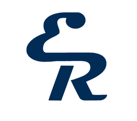 El Reno High School – Elective Courses OfferEl Reno High School – Elective Courses OfferEl Reno High School – Elective Courses OfferEl Reno High School – Elective Courses OfferEl Reno High School – Elective Courses OfferEl Reno High School – Elective Courses OfferEl Reno High School – Elective Courses OfferEl Reno High School – Elective Courses OfferEl Reno High School – Elective Courses OfferEl Reno High School – Elective Courses OfferMath:TrigonometryPre-Calculus APCalculus or Calculus APStatistics or Statistics AP Science:Environmental Science APPhysics or Pre-AP Physics or AP PhysicsPre-AP Chemistry or AP ChemistryHistory/Social Studies:Holocaust StudiesMilitary HistoryU.S. History Pre-AP or APWorld GeographyForeign Language:German 1German 2Spanish 1Spanish 2Computers:Advanced Computer AppsBusiness Computer ApplicationsDigital Computer LiteracyFundamentals of TechnologyMicrosoft OfficeMath:TrigonometryPre-Calculus APCalculus or Calculus APStatistics or Statistics AP Science:Environmental Science APPhysics or Pre-AP Physics or AP PhysicsPre-AP Chemistry or AP ChemistryHistory/Social Studies:Holocaust StudiesMilitary HistoryU.S. History Pre-AP or APWorld GeographyForeign Language:German 1German 2Spanish 1Spanish 2Computers:Advanced Computer AppsBusiness Computer ApplicationsDigital Computer LiteracyFundamentals of TechnologyMicrosoft OfficeMath:TrigonometryPre-Calculus APCalculus or Calculus APStatistics or Statistics AP Science:Environmental Science APPhysics or Pre-AP Physics or AP PhysicsPre-AP Chemistry or AP ChemistryHistory/Social Studies:Holocaust StudiesMilitary HistoryU.S. History Pre-AP or APWorld GeographyForeign Language:German 1German 2Spanish 1Spanish 2Computers:Advanced Computer AppsBusiness Computer ApplicationsDigital Computer LiteracyFundamentals of TechnologyMicrosoft OfficeFine Arts:3D Sculpture ArtAdvanced PianoAdvanced TheaterArt 1Art 2Art HistoryBeginning BandFilm as LiteratureFundamentals of MusicGirls VocalHonors Vocal MusicInstrumental MusicIntro to TheaterMusic AppreciationMusic TheoryStudio Art APTechnical TheaterVocal Music 1Family and Consumer Science:Adult & Family LivingCareersChild DevelopmentClothingFoods 1Foods 2Marriage and Family LifeFine Arts:3D Sculpture ArtAdvanced PianoAdvanced TheaterArt 1Art 2Art HistoryBeginning BandFilm as LiteratureFundamentals of MusicGirls VocalHonors Vocal MusicInstrumental MusicIntro to TheaterMusic AppreciationMusic TheoryStudio Art APTechnical TheaterVocal Music 1Family and Consumer Science:Adult & Family LivingCareersChild DevelopmentClothingFoods 1Foods 2Marriage and Family LifeFine Arts:3D Sculpture ArtAdvanced PianoAdvanced TheaterArt 1Art 2Art HistoryBeginning BandFilm as LiteratureFundamentals of MusicGirls VocalHonors Vocal MusicInstrumental MusicIntro to TheaterMusic AppreciationMusic TheoryStudio Art APTechnical TheaterVocal Music 1Family and Consumer Science:Adult & Family LivingCareersChild DevelopmentClothingFoods 1Foods 2Marriage and Family LifeAgriculture Education:Ag CommunicationsAg EconomicsAg EmploymentAg Power & TechnologyAg LeadershipAgriscience 1 Agriscience 2Equine 1Equine 2HorticulturePlant ScienceWildlifeWildlife Management  PE and Athletics:FootballSoftballVolleyballBaseballGolf (after school)Girls WeightliftingBoys WeightliftingTennisGirls BasketballBoys BasketballWrestlingCross CountryGirls SoccerBoys SoccerAgriculture Education:Ag CommunicationsAg EconomicsAg EmploymentAg Power & TechnologyAg LeadershipAgriscience 1 Agriscience 2Equine 1Equine 2HorticulturePlant ScienceWildlifeWildlife Management  PE and Athletics:FootballSoftballVolleyballBaseballGolf (after school)Girls WeightliftingBoys WeightliftingTennisGirls BasketballBoys BasketballWrestlingCross CountryGirls SoccerBoys SoccerAgriculture Education:Ag CommunicationsAg EconomicsAg EmploymentAg Power & TechnologyAg LeadershipAgriscience 1 Agriscience 2Equine 1Equine 2HorticulturePlant ScienceWildlifeWildlife Management  PE and Athletics:FootballSoftballVolleyballBaseballGolf (after school)Girls WeightliftingBoys WeightliftingTennisGirls BasketballBoys BasketballWrestlingCross CountryGirls SoccerBoys SoccerRedlands Community College:Adolescent Psychology AlgebraAnatomy w/ LabArt AppreciationBiologyBusiness App SoftwareCalculusChemistryEarth ScienceEconomicsEnglish Comp. IEnglish Comp. IIFarm & Ranch ManagementFinancial AccountingGovernmentHumanitiesIntro to Criminal JusticeLifetime Fitness/ManagementMedical TerminologyMusic AppreciationPsychologySociologySpanish SpeechStatisticsTrigonometryUS HistoryWestern Civilization sn 1500PhilosophyRedlands Community College:Adolescent Psychology AlgebraAnatomy w/ LabArt AppreciationBiologyBusiness App SoftwareCalculusChemistryEarth ScienceEconomicsEnglish Comp. IEnglish Comp. IIFarm & Ranch ManagementFinancial AccountingGovernmentHumanitiesIntro to Criminal JusticeLifetime Fitness/ManagementMedical TerminologyMusic AppreciationPsychologySociologySpanish SpeechStatisticsTrigonometryUS HistoryWestern Civilization sn 1500Philosophy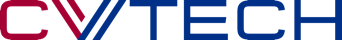 For CV Tech Program Details, visit: https://cvtech.eduFor CV Tech Program Details, visit: https://cvtech.eduFor CV Tech Program Details, visit: https://cvtech.eduFor CV Tech Program Details, visit: https://cvtech.eduFor CV Tech Program Details, visit: https://cvtech.eduFor CV Tech Program Details, visit: https://cvtech.eduFor CV Tech Program Details, visit: https://cvtech.eduFor CV Tech Program Details, visit: https://cvtech.edu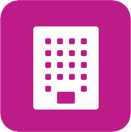 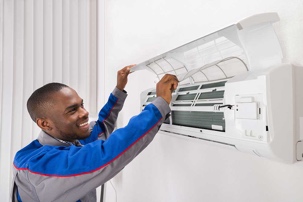 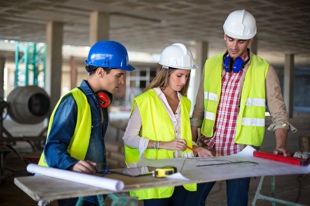 Architecture & ConstructionCareer ClusterArchitecture & ConstructionCareer ClusterArchitecture & ConstructionCareer ClusterArchitecture & ConstructionCareer ClusterArchitecture & ConstructionCareer ClusterArchitecture & ConstructionCareer ClusterArchitecture & ConstructionCareer ClusterArchitecture & ConstructionCareer ClusterCV Tech Programs:CV Tech Programs:CV Tech Programs:CV Tech Programs:Recommended Elective Courses:Recommended Elective Courses:Recommended Elective Courses:Recommended Elective Courses:Computer Aided Drafting & Design (CADD)Construction TradesElectrical TradesHeating, Ventilation, Air Conditioning, & Refrigeration (HVACR)Computer Aided Drafting & Design (CADD)Construction TradesElectrical TradesHeating, Ventilation, Air Conditioning, & Refrigeration (HVACR)Computer Aided Drafting & Design (CADD)Construction TradesElectrical TradesHeating, Ventilation, Air Conditioning, & Refrigeration (HVACR)Computer Aided Drafting & Design (CADD)Construction TradesElectrical TradesHeating, Ventilation, Air Conditioning, & Refrigeration (HVACR)Math:TrigonometryPre-Calculus APCalculus or Calculus AP Statistics or Statistics APScience:PhysicsAgriculture:Ag Power & TechnologyMath:TrigonometryPre-Calculus APCalculus or Calculus AP Statistics or Statistics APScience:PhysicsAgriculture:Ag Power & TechnologyComputers:Business Computer Applications Fundamentals of TechnologyDigital Computer LiteracyFine Arts:Art 1Art 2Computers:Business Computer Applications Fundamentals of TechnologyDigital Computer LiteracyFine Arts:Art 1Art 2Sample Occupation Pathways:Sample Occupation Pathways:Sample Occupation Pathways:Sample Occupation Pathways:Sample Occupation Pathways:Sample Occupation Pathways:Sample Occupation Pathways:Sample Occupation Pathways:Design/Pre-Construction PathwayDesign/Pre-Construction PathwayConstruction PathwayConstruction PathwayConstruction PathwayMaintenance & Operations PathwayMaintenance & Operations PathwayMaintenance & Operations PathwayArchitectCivil EngineersCost EstimatorDrafterInterior DesignerMapping TechniciansSurveyor Surveying TechniciansCarpenter Construction ManagerElectricianExplosives WorkersHVACR TechnicianPipe FitterPlumberSheet Metal WorkerHVACR TechnicianPipe FitterPlumberSheet Metal WorkerBuilding MaintenanceBoilermakersCarpenterCommercial DiversBuilding MaintenanceBoilermakersCarpenterCommercial DiversDemolition EngineerHazardous Materials RemoverHeating System TechMillwrightSample Architecture & Construction Cluster SalariesWage information comes from the Bureau of Labor Statistics, Occupational Employment Statistics ProgramSample Architecture & Construction Cluster SalariesWage information comes from the Bureau of Labor Statistics, Occupational Employment Statistics ProgramSample Architecture & Construction Cluster SalariesWage information comes from the Bureau of Labor Statistics, Occupational Employment Statistics ProgramSample Architecture & Construction Cluster SalariesWage information comes from the Bureau of Labor Statistics, Occupational Employment Statistics ProgramSample Architecture & Construction Cluster SalariesWage information comes from the Bureau of Labor Statistics, Occupational Employment Statistics ProgramSample Architecture & Construction Cluster SalariesWage information comes from the Bureau of Labor Statistics, Occupational Employment Statistics ProgramSample Architecture & Construction Cluster SalariesWage information comes from the Bureau of Labor Statistics, Occupational Employment Statistics ProgramSample Architecture & Construction Cluster SalariesWage information comes from the Bureau of Labor Statistics, Occupational Employment Statistics ProgramArchitect - $52,910 - $126,550Civil Engineer - $52,940 - $132,560Cost Estimator - $34,800 - $99,440Drafter - $32,360 - $80,260Interior Designer - $19,090 - $73,960Mapping Technicians, Surveyor, and Surveying Technicians - $25,770 - $74,390Architect - $52,910 - $126,550Civil Engineer - $52,940 - $132,560Cost Estimator - $34,800 - $99,440Drafter - $32,360 - $80,260Interior Designer - $19,090 - $73,960Mapping Technicians, Surveyor, and Surveying Technicians - $25,770 - $74,390Carpenter - $27,560 - $61,390Construction Manager - $41,480 - $145,030Electricians - $30,340 - $78,760Pipe Fitter - $28,030 - $77,960Explosives Workers - $31,550 - $56,200HVACR Technician - $27,450 - $64,810Pipe Fitters and Plumbers - $28,030 - $77,960Sheet Metal Worker - $29,040 - $64,270Carpenter - $27,560 - $61,390Construction Manager - $41,480 - $145,030Electricians - $30,340 - $78,760Pipe Fitter - $28,030 - $77,960Explosives Workers - $31,550 - $56,200HVACR Technician - $27,450 - $64,810Pipe Fitters and Plumbers - $28,030 - $77,960Sheet Metal Worker - $29,040 - $64,270Carpenter - $27,560 - $61,390Construction Manager - $41,480 - $145,030Electricians - $30,340 - $78,760Pipe Fitter - $28,030 - $77,960Explosives Workers - $31,550 - $56,200HVACR Technician - $27,450 - $64,810Pipe Fitters and Plumbers - $28,030 - $77,960Sheet Metal Worker - $29,040 - $64,270Building Maintenance - $21,810 - $62,520Boilermaker - $29,780 - $89,730Carpenter - $27,560 - $61,390Commercial Divers - $30,810 - $108,170Millwright - $31,690 - $71, 990Building Maintenance - $21,810 - $62,520Boilermaker - $29,780 - $89,730Carpenter - $27,560 - $61,390Commercial Divers - $30,810 - $108,170Millwright - $31,690 - $71, 990Building Maintenance - $21,810 - $62,520Boilermaker - $29,780 - $89,730Carpenter - $27,560 - $61,390Commercial Divers - $30,810 - $108,170Millwright - $31,690 - $71, 990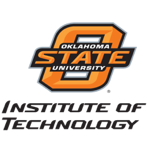 Located in Okmulgee, OKOklahoma State University – Institute of Technology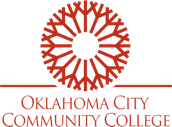 Oklahoma City Community CollegeOklahoma City Community CollegeLocated in Okmulgee, OKConstruction Technology A.A.S. Construction ManagementElectrical ConstructionEngineering Technologies A.A.S. Electrical / Electronics TechnologiesInstrumentation TechnologiesIndustrial Maintenance Technologies A.A.S.Natural Gas CompressionBachelor of Technology Degree:Instrumentation Engineering TechnologiesAssociates of Applies Science Degrees:Engineering Technology A.A.S.Associates of Applies Science Degrees:Engineering Technology A.A.S.Located in Okmulgee, OKConstruction Technology A.A.S. Construction ManagementElectrical ConstructionEngineering Technologies A.A.S. Electrical / Electronics TechnologiesInstrumentation TechnologiesIndustrial Maintenance Technologies A.A.S.Natural Gas CompressionBachelor of Technology Degree:Instrumentation Engineering TechnologiesLocated in Okmulgee, OKConstruction Technology A.A.S. Construction ManagementElectrical ConstructionEngineering Technologies A.A.S. Electrical / Electronics TechnologiesInstrumentation TechnologiesIndustrial Maintenance Technologies A.A.S.Natural Gas CompressionBachelor of Technology Degree:Instrumentation Engineering Technologies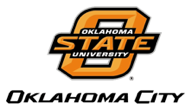 Oklahoma State University – Oklahoma CityOklahoma State University – Oklahoma CityLocated in Okmulgee, OKConstruction Technology A.A.S. Construction ManagementElectrical ConstructionEngineering Technologies A.A.S. Electrical / Electronics TechnologiesInstrumentation TechnologiesIndustrial Maintenance Technologies A.A.S.Natural Gas CompressionBachelor of Technology Degree:Instrumentation Engineering TechnologiesAssociates of Applies Science Degrees:Construction Management A.A.S.Construction Techniques A.A.S.General Engineering A.A.S. Power Transmission & Distribution Tech. A.A.S.Associates of Applies Science Degrees:Construction Management A.A.S.Construction Techniques A.A.S.General Engineering A.A.S. Power Transmission & Distribution Tech. A.A.S.Associates of Applies Science Degrees:Construction Management A.A.S.Construction Techniques A.A.S.General Engineering A.A.S. Power Transmission & Distribution Tech. A.A.S.Associates of Applies Science Degrees:Construction Management A.A.S.Construction Techniques A.A.S.General Engineering A.A.S. Power Transmission & Distribution Tech. A.A.S.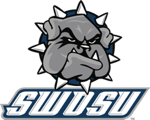 Southwestern Oklahoma State UniversityAssociates of Applies Science Degrees:Construction Management A.A.S.Construction Techniques A.A.S.General Engineering A.A.S. Power Transmission & Distribution Tech. A.A.S.Associates of Applies Science Degrees:Construction Management A.A.S.Construction Techniques A.A.S.General Engineering A.A.S. Power Transmission & Distribution Tech. A.A.S.Bachelor of Science in Applied Engineering Management:Manufacturing TechnologyElectronics TechnologyBachelor of Science in Engineering TechnologyManufacturing Engineering TechnologyAdditional Related Bachelors, Masters, and Doctoral Degrees can be found at these Oklahoma Universities.   Additional Related Bachelors, Masters, and Doctoral Degrees can be found at these Oklahoma Universities.   Oklahoma State UniversityUniversity of OklahomaUniversity of TulsaFor CV Tech Program Details, visit: https://cvtech.eduFor CV Tech Program Details, visit: https://cvtech.eduFor CV Tech Program Details, visit: https://cvtech.eduFor CV Tech Program Details, visit: https://cvtech.eduFor CV Tech Program Details, visit: https://cvtech.eduFor CV Tech Program Details, visit: https://cvtech.eduFor CV Tech Program Details, visit: https://cvtech.eduFor CV Tech Program Details, visit: https://cvtech.eduFor CV Tech Program Details, visit: https://cvtech.eduFor CV Tech Program Details, visit: https://cvtech.eduFor CV Tech Program Details, visit: https://cvtech.eduFor CV Tech Program Details, visit: https://cvtech.edu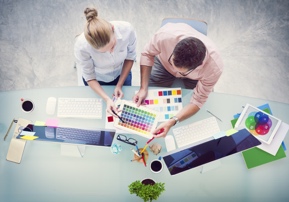 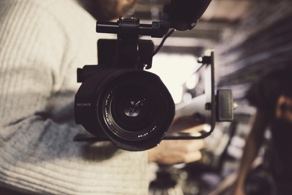 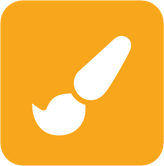 Arts, A/V Technology& CommunicationCareer ClusterArts, A/V Technology& CommunicationCareer ClusterArts, A/V Technology& CommunicationCareer ClusterArts, A/V Technology& CommunicationCareer ClusterArts, A/V Technology& CommunicationCareer ClusterArts, A/V Technology& CommunicationCareer ClusterArts, A/V Technology& CommunicationCareer ClusterArts, A/V Technology& CommunicationCareer ClusterArts, A/V Technology& CommunicationCareer ClusterArts, A/V Technology& CommunicationCareer ClusterArts, A/V Technology& CommunicationCareer ClusterArts, A/V Technology& CommunicationCareer ClusterCV Tech Programs:CV Tech Programs:CV Tech Programs:CV Tech Programs:CV Tech Programs:CV Tech Programs:Recommended Elective Courses:Recommended Elective Courses:Recommended Elective Courses:Recommended Elective Courses:Recommended Elective Courses:Recommended Elective Courses:Digital Media TechnologyGraphic DesignDigital Media TechnologyGraphic DesignDigital Media TechnologyGraphic DesignDigital Media TechnologyGraphic DesignDigital Media TechnologyGraphic DesignDigital Media TechnologyGraphic DesignComputers:Business Computer Applications Fundamentals of TechnologyDigital Computer LiteracyComputers:Business Computer Applications Fundamentals of TechnologyDigital Computer LiteracyComputers:Business Computer Applications Fundamentals of TechnologyDigital Computer LiteracyComputers:Business Computer Applications Fundamentals of TechnologyDigital Computer LiteracyFine Arts:Art 1Art 2Fine Arts:Art 1Art 2Sample Occupation Pathways:Sample Occupation Pathways:Sample Occupation Pathways:Sample Occupation Pathways:Sample Occupation Pathways:Sample Occupation Pathways:Sample Occupation Pathways:Sample Occupation Pathways:Sample Occupation Pathways:Sample Occupation Pathways:Sample Occupation Pathways:Sample Occupation Pathways:Journalism & Broadcasting PathwayJournalism & Broadcasting PathwayPerforming Arts PathwayPerforming Arts PathwayPerforming Arts PathwayPerforming Arts PathwayPerforming Arts PathwayPerforming Arts PathwayPrinting Technologies PathwayPrinting Technologies PathwayPrinting Technologies PathwayPrinting Technologies PathwayAudio & Video Equipment Tech.Broadcast News AnalystCamera OperatorsCopy WritersEditorsFilm & Video EditorsPhotographersSound EngineersTechnical WritersAuthors and WritersActors Agents (for Actors, Artists, and Athletes)ChoreographersDancersDirectorsActors Agents (for Actors, Artists, and Athletes)ChoreographersDancersDirectorsActors Agents (for Actors, Artists, and Athletes)ChoreographersDancersDirectorsMakeup ArtistsMusic ComposersMusic DirectorsProducersSingersMakeup ArtistsMusic ComposersMusic DirectorsProducersSingersMakeup ArtistsMusic ComposersMusic DirectorsProducersSingersDesktop PublisherPrepress TechnicianPrepress WorkerPrinting Press OperatorDesktop PublisherPrepress TechnicianPrepress WorkerPrinting Press OperatorDesktop PublisherPrepress TechnicianPrepress WorkerPrinting Press OperatorPrint Binding and Finishing WorkersProofreadersCopy MarkersTelecommunications PathwayTelecommunications PathwayTelecommunications PathwayTelecommunications PathwayVisual Arts PathwayVisual Arts PathwayVisual Arts PathwayVisual Arts PathwayVisual Arts PathwayVisual Arts PathwayVisual Arts PathwayVisual Arts PathwayTelecommunications Equipment Installers and RepairersTelecommunications Line Installers and RepairersTelecommunications Equipment Installers and RepairersTelecommunications Line Installers and RepairersTelecommunications Equipment Installers and RepairersTelecommunications Line Installers and RepairersTelecommunications Equipment Installers and RepairersTelecommunications Line Installers and RepairersArt DirectorsArtists and Related WorkersCommercial & Industrial DesignersCraft Artists DesignersArt DirectorsArtists and Related WorkersCommercial & Industrial DesignersCraft Artists DesignersArt DirectorsArtists and Related WorkersCommercial & Industrial DesignersCraft Artists DesignersArt DirectorsArtists and Related WorkersCommercial & Industrial DesignersCraft Artists DesignersArt DirectorsArtists and Related WorkersCommercial & Industrial DesignersCraft Artists DesignersFashion Designers Fine Artists (painters, sculptors, Illustrators, etc.)Floral DesignersGraphic DesignersMultimedia Artists & AnimatorsFashion Designers Fine Artists (painters, sculptors, Illustrators, etc.)Floral DesignersGraphic DesignersMultimedia Artists & AnimatorsFashion Designers Fine Artists (painters, sculptors, Illustrators, etc.)Floral DesignersGraphic DesignersMultimedia Artists & AnimatorsSample Arts, A/V Technology, & Communications Cluster SalariesWage information comes from the Bureau of Labor Statistics, Occupational Employment Statistics ProgramSample Arts, A/V Technology, & Communications Cluster SalariesWage information comes from the Bureau of Labor Statistics, Occupational Employment Statistics ProgramSample Arts, A/V Technology, & Communications Cluster SalariesWage information comes from the Bureau of Labor Statistics, Occupational Employment Statistics ProgramSample Arts, A/V Technology, & Communications Cluster SalariesWage information comes from the Bureau of Labor Statistics, Occupational Employment Statistics ProgramSample Arts, A/V Technology, & Communications Cluster SalariesWage information comes from the Bureau of Labor Statistics, Occupational Employment Statistics ProgramSample Arts, A/V Technology, & Communications Cluster SalariesWage information comes from the Bureau of Labor Statistics, Occupational Employment Statistics ProgramSample Arts, A/V Technology, & Communications Cluster SalariesWage information comes from the Bureau of Labor Statistics, Occupational Employment Statistics ProgramSample Arts, A/V Technology, & Communications Cluster SalariesWage information comes from the Bureau of Labor Statistics, Occupational Employment Statistics ProgramSample Arts, A/V Technology, & Communications Cluster SalariesWage information comes from the Bureau of Labor Statistics, Occupational Employment Statistics ProgramSample Arts, A/V Technology, & Communications Cluster SalariesWage information comes from the Bureau of Labor Statistics, Occupational Employment Statistics ProgramSample Arts, A/V Technology, & Communications Cluster SalariesWage information comes from the Bureau of Labor Statistics, Occupational Employment Statistics ProgramSample Arts, A/V Technology, & Communications Cluster SalariesWage information comes from the Bureau of Labor Statistics, Occupational Employment Statistics ProgramAudio & Video Equipment Tech - $17,690 - $59,880Camera Operators - $26,080 - $89,100Film & Video Editors - $29,710 - $67,600Photographers - $18,710 - $47,620Technical Writers - $34,040 - $83,600Writers and Authors - $27,150 - $77,540Audio & Video Equipment Tech - $17,690 - $59,880Camera Operators - $26,080 - $89,100Film & Video Editors - $29,710 - $67,600Photographers - $18,710 - $47,620Technical Writers - $34,040 - $83,600Writers and Authors - $27,150 - $77,540Audio & Video Equipment Tech - $17,690 - $59,880Camera Operators - $26,080 - $89,100Film & Video Editors - $29,710 - $67,600Photographers - $18,710 - $47,620Technical Writers - $34,040 - $83,600Writers and Authors - $27,150 - $77,540Agents - $16,580 - $68,740Choreographers - $22,960 - $101,060Directors - $28,320 - $93,940Music Directors - $17,360 - $60,700Desktop Publishers - $20,090 - $65,400Prepress Technician - $21,100 - $50,860Agents - $16,580 - $68,740Choreographers - $22,960 - $101,060Directors - $28,320 - $93,940Music Directors - $17,360 - $60,700Desktop Publishers - $20,090 - $65,400Prepress Technician - $21,100 - $50,860Agents - $16,580 - $68,740Choreographers - $22,960 - $101,060Directors - $28,320 - $93,940Music Directors - $17,360 - $60,700Desktop Publishers - $20,090 - $65,400Prepress Technician - $21,100 - $50,860Agents - $16,580 - $68,740Choreographers - $22,960 - $101,060Directors - $28,320 - $93,940Music Directors - $17,360 - $60,700Desktop Publishers - $20,090 - $65,400Prepress Technician - $21,100 - $50,860Printing Press Operator - $18,670 - $42,380Telecommunications Equipment Installers - $29,800 - $68,340Art Directors - $35,660 - $100,700Fine Artists - $34,910 - $82,740Graphic Designer - $20,410 - $63,130Multimedia Artist & Animators - $25,680 - $79,750Printing Press Operator - $18,670 - $42,380Telecommunications Equipment Installers - $29,800 - $68,340Art Directors - $35,660 - $100,700Fine Artists - $34,910 - $82,740Graphic Designer - $20,410 - $63,130Multimedia Artist & Animators - $25,680 - $79,750Printing Press Operator - $18,670 - $42,380Telecommunications Equipment Installers - $29,800 - $68,340Art Directors - $35,660 - $100,700Fine Artists - $34,910 - $82,740Graphic Designer - $20,410 - $63,130Multimedia Artist & Animators - $25,680 - $79,750Printing Press Operator - $18,670 - $42,380Telecommunications Equipment Installers - $29,800 - $68,340Art Directors - $35,660 - $100,700Fine Artists - $34,910 - $82,740Graphic Designer - $20,410 - $63,130Multimedia Artist & Animators - $25,680 - $79,750Printing Press Operator - $18,670 - $42,380Telecommunications Equipment Installers - $29,800 - $68,340Art Directors - $35,660 - $100,700Fine Artists - $34,910 - $82,740Graphic Designer - $20,410 - $63,130Multimedia Artist & Animators - $25,680 - $79,750Oklahoma State University – Institute of TechnologyOklahoma City Community CollegeSchool of Creative & Information Technologies:3D Modeling & AnimationGraphics Design TechnologyInformation TechnologiesDigital Media Design: Graphic Design A.A.S. Photography/Digital Imaging A.A.S.Digital Cinema Production:Digital Cinema Production A.A.S.Rose State CollegeRose State CollegeOklahoma State University – Oklahoma CityRose State CollegeMultimedia Communication: Digital Graphic Design A.A.S. Mobile DesignAssociates of Applies Science Degrees:Construction Management A.A.S.Construction Techniques A.A.S.General Engineering A.A.S. Rose State CollegeMultimedia Communication: Digital Graphic Design A.A.S. Mobile DesignAssociates of Applies Science Degrees:Construction Management A.A.S.Construction Techniques A.A.S.General Engineering A.A.S. Rose State CollegeMultimedia Communication: Digital Graphic Design A.A.S. Mobile DesignAssociates of Applies Science Degrees:Construction Management A.A.S.Construction Techniques A.A.S.General Engineering A.A.S. For CV Tech Program Details, visit: https://cvtech.eduFor CV Tech Program Details, visit: https://cvtech.eduFor CV Tech Program Details, visit: https://cvtech.eduFor CV Tech Program Details, visit: https://cvtech.eduFor CV Tech Program Details, visit: https://cvtech.eduFor CV Tech Program Details, visit: https://cvtech.eduFor CV Tech Program Details, visit: https://cvtech.eduFor CV Tech Program Details, visit: https://cvtech.eduFor CV Tech Program Details, visit: https://cvtech.eduFor CV Tech Program Details, visit: https://cvtech.eduFor CV Tech Program Details, visit: https://cvtech.eduFor CV Tech Program Details, visit: https://cvtech.eduFor CV Tech Program Details, visit: https://cvtech.eduFor CV Tech Program Details, visit: https://cvtech.eduBusiness Management and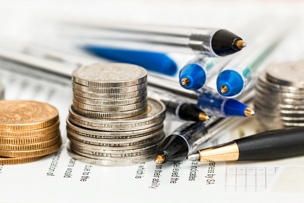 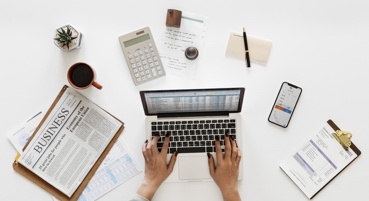 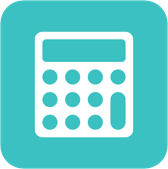 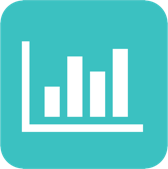 Administration & FinanceCareer ClustersBusiness Management andAdministration & FinanceCareer ClustersBusiness Management andAdministration & FinanceCareer ClustersBusiness Management andAdministration & FinanceCareer ClustersBusiness Management andAdministration & FinanceCareer ClustersBusiness Management andAdministration & FinanceCareer ClustersBusiness Management andAdministration & FinanceCareer ClustersBusiness Management andAdministration & FinanceCareer ClustersBusiness Management andAdministration & FinanceCareer ClustersBusiness Management andAdministration & FinanceCareer ClustersBusiness Management andAdministration & FinanceCareer ClustersBusiness Management andAdministration & FinanceCareer ClustersBusiness Management andAdministration & FinanceCareer ClustersBusiness Management andAdministration & FinanceCareer ClustersCV Tech Programs:CV Tech Programs:CV Tech Programs:CV Tech Programs:CV Tech Programs:CV Tech Programs:CV Tech Programs:Recommended Elective Courses:Recommended Elective Courses:Recommended Elective Courses:Recommended Elective Courses:Recommended Elective Courses:Recommended Elective Courses:Recommended Elective Courses: Accounting and Business Education Accounting and Business Education Accounting and Business Education Accounting and Business Education Accounting and Business Education Accounting and Business Education Accounting and Business EducationMath:Pre-Calculus APCalculus or Calculus AP Statistics or Statistics APMath:Pre-Calculus APCalculus or Calculus AP Statistics or Statistics APMath:Pre-Calculus APCalculus or Calculus AP Statistics or Statistics APMath:Pre-Calculus APCalculus or Calculus AP Statistics or Statistics APComputers:Business Computer Applications Fundamentals of TechnologyDigital Computer LiteracyComputers:Business Computer Applications Fundamentals of TechnologyDigital Computer LiteracyComputers:Business Computer Applications Fundamentals of TechnologyDigital Computer LiteracySample Occupation Pathways:Sample Occupation Pathways:Sample Occupation Pathways:Sample Occupation Pathways:Sample Occupation Pathways:Sample Occupation Pathways:Sample Occupation Pathways:Sample Occupation Pathways:Sample Occupation Pathways:Sample Occupation Pathways:Sample Occupation Pathways:Sample Occupation Pathways:Sample Occupation Pathways:Sample Occupation Pathways:Business Management and Administration ClusterBusiness Management and Administration ClusterBusiness Management and Administration ClusterBusiness Management and Administration ClusterBusiness Management and Administration ClusterBusiness Management and Administration ClusterBusiness Management and Administration ClusterBusiness Management and Administration ClusterBusiness Management and Administration ClusterBusiness Management and Administration ClusterBusiness Management and Administration ClusterBusiness Management and Administration ClusterBusiness Management and Administration ClusterBusiness Management and Administration ClusterAdministrative Support PathwayAdministrative Support PathwayAdministrative Support PathwayAdministrative Support PathwayBusiness Information Management PathwayBusiness Information Management PathwayBusiness Information Management PathwayBusiness Information Management PathwayBusiness Information Management PathwayGeneral Management PathwayGeneral Management PathwayGeneral Management PathwayGeneral Management PathwayGeneral Management PathwayBookkeepingAccountantsExecutive SecretariesPayroll Clerks Procurement ClerksReceptionistPayroll Clerks Procurement ClerksReceptionistPayroll Clerks Procurement ClerksReceptionistComputer and Information Systems ManagersComputer and Information Systems ManagersComputer and Information Systems ManagersComputer and Information Systems ManagersComputer and Information Systems ManagersCompliance ManagersInvestment Fund ManagersLoss Prevention ManagersCompliance ManagersInvestment Fund ManagersLoss Prevention ManagersCompliance ManagersInvestment Fund ManagersLoss Prevention ManagersCompliance ManagersInvestment Fund ManagersLoss Prevention ManagersSecurity ManagersSupply Chain ManagersHuman Resource Management PathwayHuman Resource Management PathwayHuman Resource Management PathwayHuman Resource Management PathwayHuman Resource Management PathwayHuman Resource Management PathwayOperations Management PathwayOperations Management PathwayOperations Management PathwayOperations Management PathwayOperations Management PathwayOperations Management PathwayOperations Management PathwayOperations Management PathwayCompensation & Benefits ManagerHuman Resources ManagerCompensation & Benefits ManagerHuman Resources ManagerCompensation & Benefits ManagerHuman Resources ManagerLabor Relations SpecialistsTraining & Development ManagersLabor Relations SpecialistsTraining & Development ManagersLabor Relations SpecialistsTraining & Development ManagersAdministrative Services ManagerCustoms BrokersAdministrative Services ManagerCustoms BrokersAdministrative Services ManagerCustoms BrokersAdministrative Services ManagerCustoms BrokersAdministrative Services ManagerCustoms BrokersAdministrative Services ManagerCustoms BrokersPurchasing ManagersQuality Control Systems ManagersPurchasing ManagersQuality Control Systems ManagersFinance ClusterFinance ClusterFinance ClusterFinance ClusterFinance ClusterFinance ClusterFinance ClusterFinance ClusterFinance ClusterFinance ClusterFinance ClusterFinance ClusterFinance ClusterFinance ClusterAccounting PathwayAccounting PathwayBanking Services PathwayBanking Services PathwayBanking Services PathwayBusiness Finance PathwayBusiness Finance PathwayBusiness Finance PathwayInsurance PathwayInsurance PathwayInsurance PathwaySecurities & Investments PathwaySecurities & Investments PathwaySecurities & Investments PathwayAccountantAuditorsAccountantAuditorsCredit AnalystLoan OfficersTellersCredit AnalystLoan OfficersTellersCredit AnalystLoan OfficersTellersBudget AnalystTax PreparersTreasurersBudget AnalystTax PreparersTreasurersBudget AnalystTax PreparersTreasurersActuariesInsurance AdjustersInsurance SalesActuariesInsurance AdjustersInsurance SalesActuariesInsurance AdjustersInsurance SalesBrokerage ClerksPersonal Financial AdvisorRisk Management SpecialistBrokerage ClerksPersonal Financial AdvisorRisk Management SpecialistBrokerage ClerksPersonal Financial AdvisorRisk Management SpecialistSample Business Management and Administration & Finance Cluster SalariesWage information comes from the Bureau of Labor Statistics, Occupational Employment Statistics ProgramSample Business Management and Administration & Finance Cluster SalariesWage information comes from the Bureau of Labor Statistics, Occupational Employment Statistics ProgramSample Business Management and Administration & Finance Cluster SalariesWage information comes from the Bureau of Labor Statistics, Occupational Employment Statistics ProgramSample Business Management and Administration & Finance Cluster SalariesWage information comes from the Bureau of Labor Statistics, Occupational Employment Statistics ProgramSample Business Management and Administration & Finance Cluster SalariesWage information comes from the Bureau of Labor Statistics, Occupational Employment Statistics ProgramSample Business Management and Administration & Finance Cluster SalariesWage information comes from the Bureau of Labor Statistics, Occupational Employment Statistics ProgramSample Business Management and Administration & Finance Cluster SalariesWage information comes from the Bureau of Labor Statistics, Occupational Employment Statistics ProgramSample Business Management and Administration & Finance Cluster SalariesWage information comes from the Bureau of Labor Statistics, Occupational Employment Statistics ProgramSample Business Management and Administration & Finance Cluster SalariesWage information comes from the Bureau of Labor Statistics, Occupational Employment Statistics ProgramSample Business Management and Administration & Finance Cluster SalariesWage information comes from the Bureau of Labor Statistics, Occupational Employment Statistics ProgramSample Business Management and Administration & Finance Cluster SalariesWage information comes from the Bureau of Labor Statistics, Occupational Employment Statistics ProgramSample Business Management and Administration & Finance Cluster SalariesWage information comes from the Bureau of Labor Statistics, Occupational Employment Statistics ProgramSample Business Management and Administration & Finance Cluster SalariesWage information comes from the Bureau of Labor Statistics, Occupational Employment Statistics ProgramSample Business Management and Administration & Finance Cluster SalariesWage information comes from the Bureau of Labor Statistics, Occupational Employment Statistics ProgramAccountant & Auditor - $39,550 - $111,050Bookkeeping Clerks - $21,920 - $58,660Executive Secretaries - $28,030 - $69,490Accountant & Auditor - $39,550 - $111,050Bookkeeping Clerks - $21,920 - $58,660Executive Secretaries - $28,030 - $69,490Accountant & Auditor - $39,550 - $111,050Bookkeeping Clerks - $21,920 - $58,660Executive Secretaries - $28,030 - $69,490Accountant & Auditor - $39,550 - $111,050Bookkeeping Clerks - $21,920 - $58,660Executive Secretaries - $28,030 - $69,490Human Resources Manager - $55,220 - $157,590Labor Relations Specialist - $17,350 - $174,850Training & Development Manager - $53,300 - $147,580Human Resources Manager - $55,220 - $157,590Labor Relations Specialist - $17,350 - $174,850Training & Development Manager - $53,300 - $147,580Human Resources Manager - $55,220 - $157,590Labor Relations Specialist - $17,350 - $174,850Training & Development Manager - $53,300 - $147,580Human Resources Manager - $55,220 - $157,590Labor Relations Specialist - $17,350 - $174,850Training & Development Manager - $53,300 - $147,580Human Resources Manager - $55,220 - $157,590Labor Relations Specialist - $17,350 - $174,850Training & Development Manager - $53,300 - $147,580Human Resources Manager - $55,220 - $157,590Labor Relations Specialist - $17,350 - $174,850Training & Development Manager - $53,300 - $147,580Purchasing Managers - $55,270 - $159,740Personal Financial Managers - $22,450 - $149,700Purchasing Managers - $55,270 - $159,740Personal Financial Managers - $22,450 - $149,700Purchasing Managers - $55,270 - $159,740Personal Financial Managers - $22,450 - $149,700Purchasing Managers - $55,270 - $159,740Personal Financial Managers - $22,450 - $149,700Located in Okmulgee, OKOklahoma State University – Institute of TechnologyOklahoma City Community CollegeLocated in Okmulgee, OKConstruction Technology A.A.S. Construction ManagementElectrical ConstructionEngineering Technologies A.A.S. Electrical / Electronics TechnologiesInstrumentation TechnologiesIndustrial Maintenance Technologies A.A.S.Natural Gas CompressionBachelor of Technology Degree:Instrumentation Engineering TechnologiesEngineering Technology A.A.S.Located in Okmulgee, OKConstruction Technology A.A.S. Construction ManagementElectrical ConstructionEngineering Technologies A.A.S. Electrical / Electronics TechnologiesInstrumentation TechnologiesIndustrial Maintenance Technologies A.A.S.Natural Gas CompressionBachelor of Technology Degree:Instrumentation Engineering TechnologiesLocated in Okmulgee, OKConstruction Technology A.A.S. Construction ManagementElectrical ConstructionEngineering Technologies A.A.S. Electrical / Electronics TechnologiesInstrumentation TechnologiesIndustrial Maintenance Technologies A.A.S.Natural Gas CompressionBachelor of Technology Degree:Instrumentation Engineering TechnologiesOklahoma State University – Oklahoma CityLocated in Okmulgee, OKConstruction Technology A.A.S. Construction ManagementElectrical ConstructionEngineering Technologies A.A.S. Electrical / Electronics TechnologiesInstrumentation TechnologiesIndustrial Maintenance Technologies A.A.S.Natural Gas CompressionBachelor of Technology Degree:Instrumentation Engineering TechnologiesAssociates of Applies Science Degrees:Construction Management A.A.S.Construction Techniques A.A.S.General Engineering A.A.S. Power Transmission & Distribution Tech. A.A.S.Associates of Applies Science Degrees:Construction Management A.A.S.Construction Techniques A.A.S.General Engineering A.A.S. Power Transmission & Distribution Tech. A.A.S.Southwestern Oklahoma State UniversityAssociates of Applies Science Degrees:Construction Management A.A.S.Construction Techniques A.A.S.General Engineering A.A.S. Power Transmission & Distribution Tech. A.A.S.Bachelor of Science in Applied Engineering Management:Manufacturing TechnologyElectronics TechnologyBachelor of Science in Engineering TechnologyManufacturing Engineering TechnologyFor CV Tech Program Details, visit: https://cvtech.eduFor CV Tech Program Details, visit: https://cvtech.eduFor CV Tech Program Details, visit: https://cvtech.eduFor CV Tech Program Details, visit: https://cvtech.eduFor CV Tech Program Details, visit: https://cvtech.eduFor CV Tech Program Details, visit: https://cvtech.eduFor CV Tech Program Details, visit: https://cvtech.eduFor CV Tech Program Details, visit: https://cvtech.eduFor CV Tech Program Details, visit: https://cvtech.eduFor CV Tech Program Details, visit: https://cvtech.eduFor CV Tech Program Details, visit: https://cvtech.eduFor CV Tech Program Details, visit: https://cvtech.eduFor CV Tech Program Details, visit: https://cvtech.eduFor CV Tech Program Details, visit: https://cvtech.edu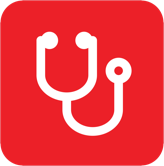 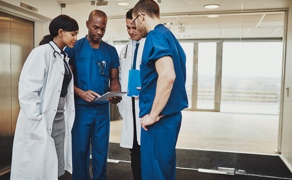 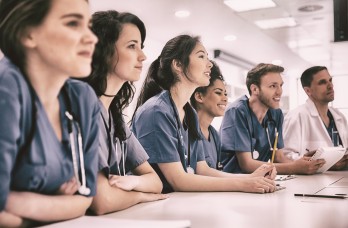 Health Sciences Career ClusterHealth Sciences Career ClusterHealth Sciences Career ClusterHealth Sciences Career ClusterHealth Sciences Career ClusterHealth Sciences Career ClusterHealth Sciences Career ClusterHealth Sciences Career ClusterHealth Sciences Career ClusterHealth Sciences Career ClusterHealth Sciences Career ClusterHealth Sciences Career ClusterHealth Sciences Career ClusterHealth Sciences Career ClusterCV Tech Programs:CV Tech Programs:CV Tech Programs:CV Tech Programs:CV Tech Programs:CV Tech Programs:CV Tech Programs:Recommended Elective Courses:Recommended Elective Courses:Recommended Elective Courses:Recommended Elective Courses:Recommended Elective Courses:Recommended Elective Courses:Recommended Elective Courses:Health CareersMedical AssistantMedical OfficePractical Nursing (Adult Students Only)Health CareersMedical AssistantMedical OfficePractical Nursing (Adult Students Only)Health CareersMedical AssistantMedical OfficePractical Nursing (Adult Students Only)Health CareersMedical AssistantMedical OfficePractical Nursing (Adult Students Only)Health CareersMedical AssistantMedical OfficePractical Nursing (Adult Students Only)Health CareersMedical AssistantMedical OfficePractical Nursing (Adult Students Only)Health CareersMedical AssistantMedical OfficePractical Nursing (Adult Students Only)Computers:Business Computer Applications Fundamentals of TechnologyDigital Computer LiteracyMath:Pre-Calculus APCalculus or Calculus AP Statistics or Statistics APComputers:Business Computer Applications Fundamentals of TechnologyDigital Computer LiteracyMath:Pre-Calculus APCalculus or Calculus AP Statistics or Statistics APComputers:Business Computer Applications Fundamentals of TechnologyDigital Computer LiteracyMath:Pre-Calculus APCalculus or Calculus AP Statistics or Statistics APComputers:Business Computer Applications Fundamentals of TechnologyDigital Computer LiteracyMath:Pre-Calculus APCalculus or Calculus AP Statistics or Statistics APScience:Environmental Science APPhysics or Pre-AP Physics or AP PhysicsPre-AP Chemistry or AP ChemistryScience:Environmental Science APPhysics or Pre-AP Physics or AP PhysicsPre-AP Chemistry or AP ChemistryScience:Environmental Science APPhysics or Pre-AP Physics or AP PhysicsPre-AP Chemistry or AP ChemistrySample Occupation Pathways:Sample Occupation Pathways:Sample Occupation Pathways:Sample Occupation Pathways:Sample Occupation Pathways:Sample Occupation Pathways:Sample Occupation Pathways:Sample Occupation Pathways:Sample Occupation Pathways:Sample Occupation Pathways:Sample Occupation Pathways:Sample Occupation Pathways:Sample Occupation Pathways:Sample Occupation Pathways:Biotechnology Research & Dev. PathwayBiotechnology Research & Dev. PathwayBiotechnology Research & Dev. PathwayBiotechnology Research & Dev. PathwayDiagnostic Services PathwayDiagnostic Services PathwayDiagnostic Services PathwayDiagnostic Services PathwayDiagnostic Services PathwayDiagnostic Services PathwayHealth Informatics PathwayHealth Informatics PathwayHealth Informatics PathwayHealth Informatics PathwayBiomedical EngineersMedical ScientistMedical ScientistMedical ScientistCardiovascular TechnicianCytogenetic TechnologistSonographersEpidemiologistCardiovascular TechnicianCytogenetic TechnologistSonographersEpidemiologistMRI TechnologistRadiologistVET Tech AssistantMRI TechnologistRadiologistVET Tech AssistantMRI TechnologistRadiologistVET Tech AssistantMRI TechnologistRadiologistVET Tech AssistantMedical Records & Health Information TechniciansMedical Records & Health Information TechniciansMedical Records & Health Information TechniciansMedical SecretariesMedical TranscriptionSupport Services PathwaySupport Services PathwayTherapeutic Services PathwayTherapeutic Services PathwayTherapeutic Services PathwayTherapeutic Services PathwayTherapeutic Services PathwayTherapeutic Services PathwayTherapeutic Services PathwayTherapeutic Services PathwayTherapeutic Services PathwayTherapeutic Services PathwayTherapeutic Services PathwayTherapeutic Services PathwayEndoscopy TechniciansOrderliesPharmacy AidesPhlebotomistSpeech Language PathologistEndoscopy TechniciansOrderliesPharmacy AidesPhlebotomistSpeech Language PathologistAcupuncturistAcute Care NursesAllergist & ImmunologistsAnesthesiologistsAthletic TrainersAcupuncturistAcute Care NursesAllergist & ImmunologistsAnesthesiologistsAthletic TrainersAcupuncturistAcute Care NursesAllergist & ImmunologistsAnesthesiologistsAthletic TrainersAudiologistChiropractorsClinical Nurse SpecialistCritical Care NursesDental AssistantsAudiologistChiropractorsClinical Nurse SpecialistCritical Care NursesDental AssistantsAudiologistChiropractorsClinical Nurse SpecialistCritical Care NursesDental AssistantsDermatologistDietetic TechniciansDietitians TechniciansHome Health AidesMedical AssistantDermatologistDietetic TechniciansDietitians TechniciansHome Health AidesMedical AssistantDermatologistDietetic TechniciansDietitians TechniciansHome Health AidesMedical AssistantDermatologistDietetic TechniciansDietitians TechniciansHome Health AidesMedical AssistantNursing AssistantsOptometristOrthodontistPediatricianPhysical TherapistNursing AssistantsOptometristOrthodontistPediatricianPhysical TherapistSample Health Sciences Career Cluster SalariesWage information comes from the Bureau of Labor Statistics, Occupational Employment Statistics ProgramSample Health Sciences Career Cluster SalariesWage information comes from the Bureau of Labor Statistics, Occupational Employment Statistics ProgramSample Health Sciences Career Cluster SalariesWage information comes from the Bureau of Labor Statistics, Occupational Employment Statistics ProgramSample Health Sciences Career Cluster SalariesWage information comes from the Bureau of Labor Statistics, Occupational Employment Statistics ProgramSample Health Sciences Career Cluster SalariesWage information comes from the Bureau of Labor Statistics, Occupational Employment Statistics ProgramSample Health Sciences Career Cluster SalariesWage information comes from the Bureau of Labor Statistics, Occupational Employment Statistics ProgramSample Health Sciences Career Cluster SalariesWage information comes from the Bureau of Labor Statistics, Occupational Employment Statistics ProgramSample Health Sciences Career Cluster SalariesWage information comes from the Bureau of Labor Statistics, Occupational Employment Statistics ProgramSample Health Sciences Career Cluster SalariesWage information comes from the Bureau of Labor Statistics, Occupational Employment Statistics ProgramSample Health Sciences Career Cluster SalariesWage information comes from the Bureau of Labor Statistics, Occupational Employment Statistics ProgramSample Health Sciences Career Cluster SalariesWage information comes from the Bureau of Labor Statistics, Occupational Employment Statistics ProgramSample Health Sciences Career Cluster SalariesWage information comes from the Bureau of Labor Statistics, Occupational Employment Statistics ProgramSample Health Sciences Career Cluster SalariesWage information comes from the Bureau of Labor Statistics, Occupational Employment Statistics ProgramSample Health Sciences Career Cluster SalariesWage information comes from the Bureau of Labor Statistics, Occupational Employment Statistics ProgramBiomedical Engineer - $48,250 - $90,150Cardiovascular Technician - $23,700 - $74,360Sonographers - $51,200 - $93,120Biomedical Engineer - $48,250 - $90,150Cardiovascular Technician - $23,700 - $74,360Sonographers - $51,200 - $93,120Biomedical Engineer - $48,250 - $90,150Cardiovascular Technician - $23,700 - $74,360Sonographers - $51,200 - $93,120Phlebotomist - $23,250 - $40,380Speech Language Pathologist - $37,280 - $122,770Acupuncturist - $46,270 - $113,440Phlebotomist - $23,250 - $40,380Speech Language Pathologist - $37,280 - $122,770Acupuncturist - $46,270 - $113,440Phlebotomist - $23,250 - $40,380Speech Language Pathologist - $37,280 - $122,770Acupuncturist - $46,270 - $113,440Phlebotomist - $23,250 - $40,380Speech Language Pathologist - $37,280 - $122,770Acupuncturist - $46,270 - $113,440Phlebotomist - $23,250 - $40,380Speech Language Pathologist - $37,280 - $122,770Acupuncturist - $46,270 - $113,440Phlebotomist - $23,250 - $40,380Speech Language Pathologist - $37,280 - $122,770Acupuncturist - $46,270 - $113,440Dental Assistant - $26,750 - $48,970Nursing Assistant - $20,480 - $32,640Physical Therapist - $49,690 - $122,340Dental Assistant - $26,750 - $48,970Nursing Assistant - $20,480 - $32,640Physical Therapist - $49,690 - $122,340Dental Assistant - $26,750 - $48,970Nursing Assistant - $20,480 - $32,640Physical Therapist - $49,690 - $122,340Dental Assistant - $26,750 - $48,970Nursing Assistant - $20,480 - $32,640Physical Therapist - $49,690 - $122,340Dental Assistant - $26,750 - $48,970Nursing Assistant - $20,480 - $32,640Physical Therapist - $49,690 - $122,340Located in Okmulgee, OKOklahoma State University – Institute of TechnologyOklahoma City Community CollegeLocated in Okmulgee, OKConstruction Technology A.A.S. Construction ManagementElectrical ConstructionEngineering Technologies A.A.S. Electrical / Electronics TechnologiesInstrumentation TechnologiesIndustrial Maintenance Technologies A.A.S.Natural Gas CompressionBachelor of Technology Degree:Instrumentation Engineering TechnologiesEngineering Technology A.A.S.Located in Okmulgee, OKConstruction Technology A.A.S. Construction ManagementElectrical ConstructionEngineering Technologies A.A.S. Electrical / Electronics TechnologiesInstrumentation TechnologiesIndustrial Maintenance Technologies A.A.S.Natural Gas CompressionBachelor of Technology Degree:Instrumentation Engineering TechnologiesLocated in Okmulgee, OKConstruction Technology A.A.S. Construction ManagementElectrical ConstructionEngineering Technologies A.A.S. Electrical / Electronics TechnologiesInstrumentation TechnologiesIndustrial Maintenance Technologies A.A.S.Natural Gas CompressionBachelor of Technology Degree:Instrumentation Engineering TechnologiesOklahoma State University – Oklahoma CityLocated in Okmulgee, OKConstruction Technology A.A.S. Construction ManagementElectrical ConstructionEngineering Technologies A.A.S. Electrical / Electronics TechnologiesInstrumentation TechnologiesIndustrial Maintenance Technologies A.A.S.Natural Gas CompressionBachelor of Technology Degree:Instrumentation Engineering TechnologiesAssociates of Applies Science Degrees:Construction Management A.A.S.Construction Techniques A.A.S.General Engineering A.A.S. Power Transmission & Distribution Tech. A.A.S.Associates of Applies Science Degrees:Construction Management A.A.S.Construction Techniques A.A.S.General Engineering A.A.S. Power Transmission & Distribution Tech. A.A.S.Southwestern Oklahoma State UniversityAssociates of Applies Science Degrees:Construction Management A.A.S.Construction Techniques A.A.S.General Engineering A.A.S. Power Transmission & Distribution Tech. A.A.S.Bachelor of Science in Applied Engineering Management:Manufacturing TechnologyElectronics TechnologyBachelor of Science in Engineering TechnologyManufacturing Engineering Technology